Friday 8th September 2023Dear Parents / Carers, Key Stage 1 Choir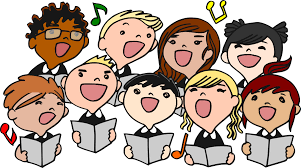 The KS1 Choir will be starting on Monday 11th September 2023 for children in Cherry, Chestnut and Cedar class. This will continue every Monday until further notice. It is a wonderful opportunity for the children to build their confidence, make new friends and have fun!The club will begin straight after school and finish at 4:00pm. All children must then be collected from the main entrance unless they are in our after-school club.If your child would like to take part, please give permission using School Spider to allow your child to attend. If you have any questions please contact school: schooladmin@calegreen.stockport.sch.uk Yours sincerely, Mrs Powell-Gill